Внеурочная деятельностьЗадания для 7 класса Задания для 7 класса Задания для 7 класса Задания для 7 класса Задания для 7 класса ПОНЕДЕЛЬНИК  -4.05ПОНЕДЕЛЬНИК  -4.05ПОНЕДЕЛЬНИК  -4.05ПОНЕДЕЛЬНИК  -4.05ПОНЕДЕЛЬНИК  -4.05ДатаПредметТемаМатериалы(ссылка на интернет ресурс, презентация,   (параграф, стр., упр., номер)Домашнее задание4.05История Франция в 18 веке. Причины и начало Французской революции1) параграф 25 (Всемирная история 7 класс)2) Российская электронная школа, урок 53) ссылка https://resh.edu.ru/subject/lesson/2057/start/Внимательно прочитать параграф 25Выписать причины и ход революции. Отправить учителю4.05алгебраРешение систем линейных уравнений с двумя переменными методом сложения. Учебник стр. 207-209 § 28 https://resh.edu.ru/subject/lesson/7276/start/247827/ «Российская электронная школа» Посмотреть   урокhttps://resh.edu.ru/subject/lesson/7276/start/247827/«Российская электронная школаПрочитать внимательно   Учебник стр. 207-209 § 28 Учебник стр. 207-209 § 28 записать эти примеры Письменно в тетради   ответить на вопросы § 28 стр.  Решить №1048.4.05Русский язык Сочинение – описание внешности по картине В.И. Сурикова «Боярыня Морозова»Посмотреть роликhttps://www.youtube.com/watch?v=nmFbX8gDXzEСоставить план сочинения4.05ОБЖПравила наложения повязокс. 164 §31.  Прочитать. с. 164  §31.1. Выписать в тетрадь общие правила.2. Разобрать задание 18(у)4.05ТехнологияСРЕДА -6.05СРЕДА -6.05СРЕДА -6.05СРЕДА -6.05СРЕДА -6.056.05алгебраРешение систем линейных уравнений с двумя переменными методом сложения.Учебник стр. 207-209 § 28 https://resh.edu.ru/subject/lesson/7276/start/247827/ «Российская электронная школа»  Посмотреть   урокhttps://resh.edu.ru/subject/lesson/7276/start/247827/«Российская электронная школаПрочитать внимательно   Учебник стр. 207-209 § 28 Учебник стр. 207-209 § 28 записать эти примеры Письменно в тетради   ответить на вопросы § 28 стр.209  Решить №1049.6.05Биология Воздействие человека и его деятельности на животный мир.Прочитать параграф 57. Ответить на вопросы письменно в тетрадях перед параграфом, стр. 286.Прочитать параграф 57, ответить на вопрос  1, задания  на стр. 288, письменно в тетрадях.6.05ЛитератураСмешное и грустное в рассказе Михаила Зощенко «Беда».С.211 - 213, читать статью о М.Зощенко С. 213-216, читать рассказ. С. 217, ответить письменно на вопрос рубрики "Обогащаем свою речь" (объяснить любые три слова)6.05Физкультура Высокий старт 20 – 40 метров, Специальные беговые упражненияВидео https://resh.edu.ru/subject/lesson/3460/main/ 6.05Русский языкСочинение – описание внешности по картине В.И. Сурикова «Боярыня Морозова»Написать черновик, опираясь на материалы ролика  https://www.youtube.com/watch?v=iG4VYm6I1EQ (или самостоятельно) Написать чистовик сочинения ЧЕТВЕРГ –07.05ЧЕТВЕРГ –07.05ЧЕТВЕРГ –07.05ЧЕТВЕРГ –07.05ЧЕТВЕРГ –07.057.05История Франция в 18 веке. Причины и начало Французской революции1) параграф 25 (Всемирная история 7 класс)2) Российская электронная школа, урок 53) ссылка https://resh.edu.ru/subject/lesson/2057/start/Внимательно прочитать параграф 25Выписать причины и ход революции. Отправить учителю7.05алгебраРешение систем линейных уравнений с двумя переменными методом сложения.Учебник стр. 207-209 § 28 https://resh.edu.ru/subject/lesson/7276/start/247827/ «Российская электронная школа»Посмотреть   урокhttps://resh.edu.ru/subject/lesson/7276/start/247827/«Российская электронная школаПрочитать внимательно   Учебник стр. 207-209 § 28 Учебник стр. 207-209 § 28 записать эти примеры Письменно в тетради   ответить на вопросы § 28 стр.209  Решить №10507.05Физика Превращение одного вида механической энергии в другойс. 198 §68. Прочитать Российская электронная школа (РЭШ) https://resh.edu.ru/subject/lesson/2597/mainс. 198 §68. Упр.35 (п) с.201 Итоги главы.7.05География Юго – восточная Азия. Индонезия.Практическая работа 52.Подготовка презентации о памятниках культурного наследия страны.Прочитать  §57. Ответить на вопросы перед параграфом стр. 290, письменно в тетрадях. Выполнить практическую работу «Составление географического образа: Индонезия».  План характеристики государства стр. 314.Сайт: Российская электронная школа.Урок 27. Районы Евразии: Северная Евразия, Северо-Восточная и Восточная Азия, Южная, Юго-Западная и Центральная Азия.Записать вывод по параграфу 57, стр. 292.Сделать презентацию о памятниках культурного наследия Индонезии  (не более 15 слайдов).7.05Геометрия Контрольная работа №5 по теме: «Треугольники. Прямоугольный треугольник»..Учебник  стр. 76 -78https://resh.edu.ru/subject/lesson/1423/«Российская электронная школа» 1. Посмотреть   урок  https://resh.edu.ru/subject/lesson/1423/2.Прочитать учебник стр.76-78.   повторить основные свойства прямоугольного треугольника.Решить письменно   контрольную работу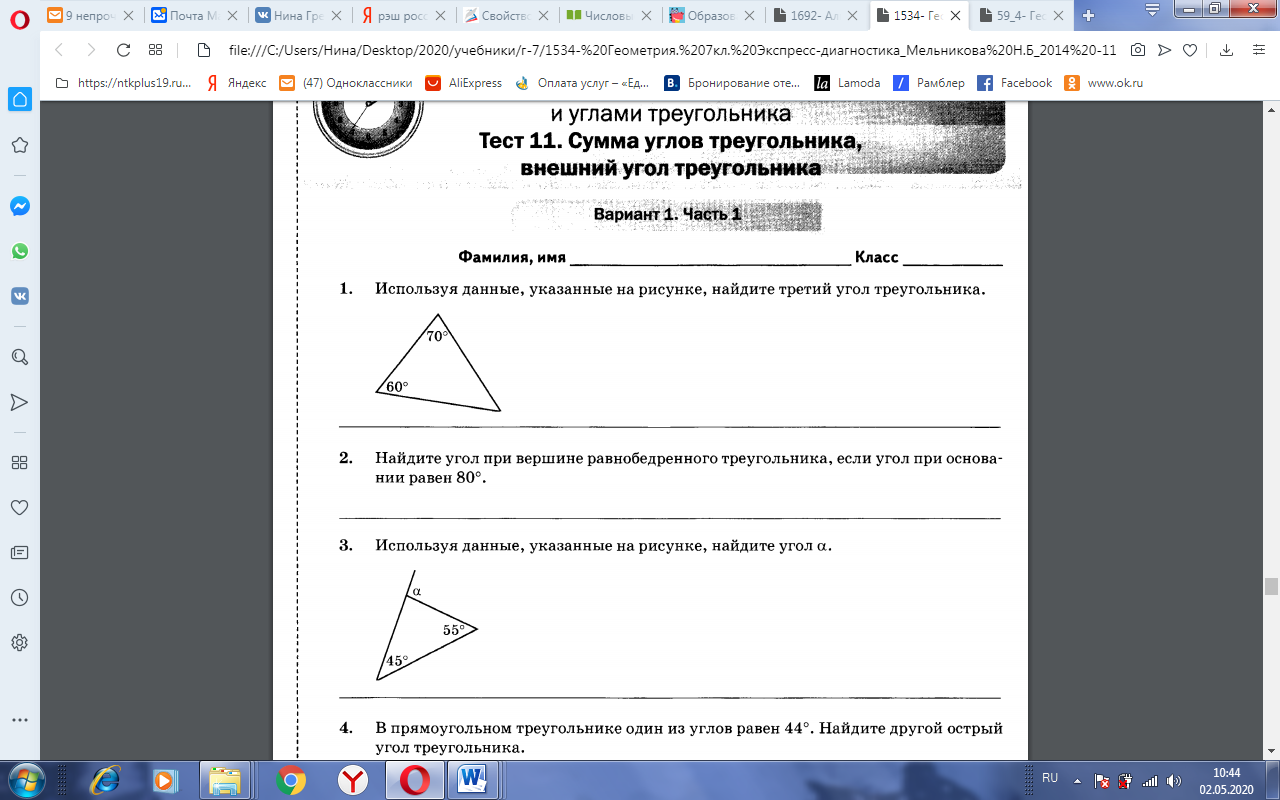 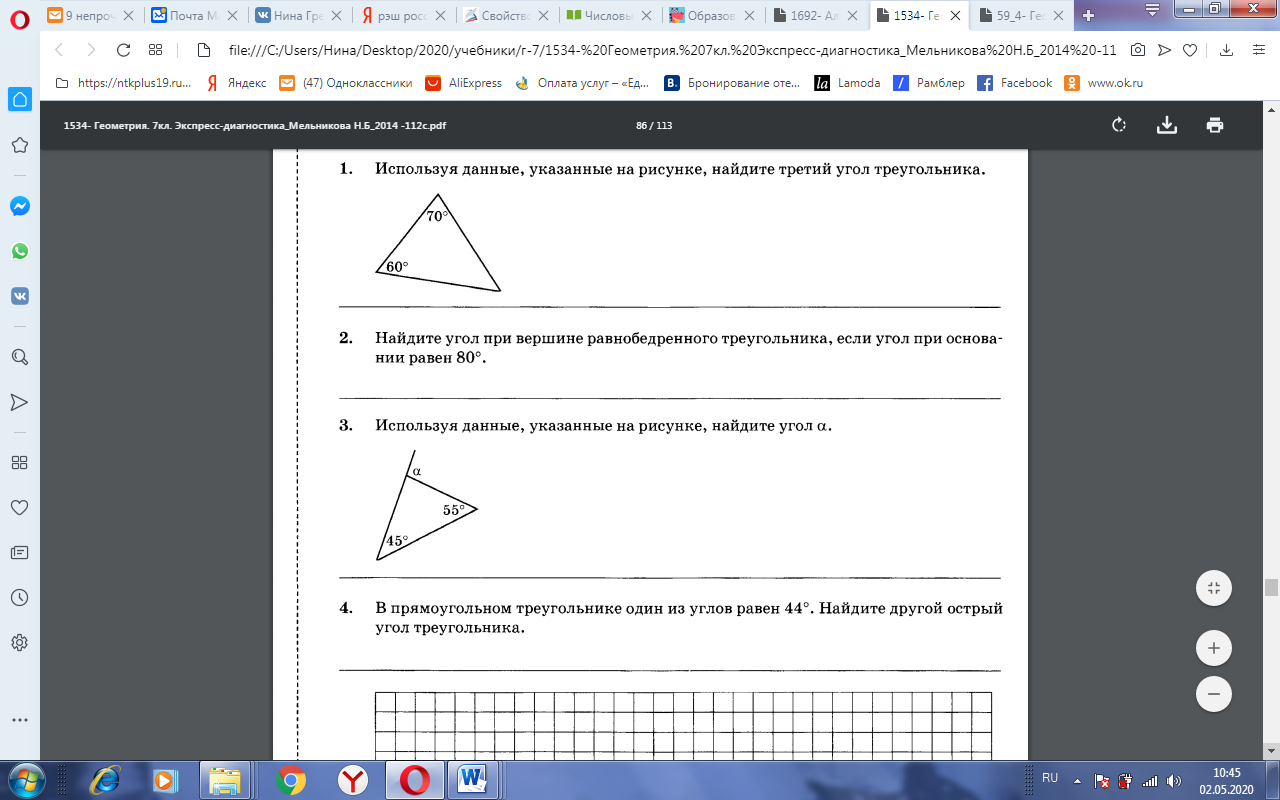 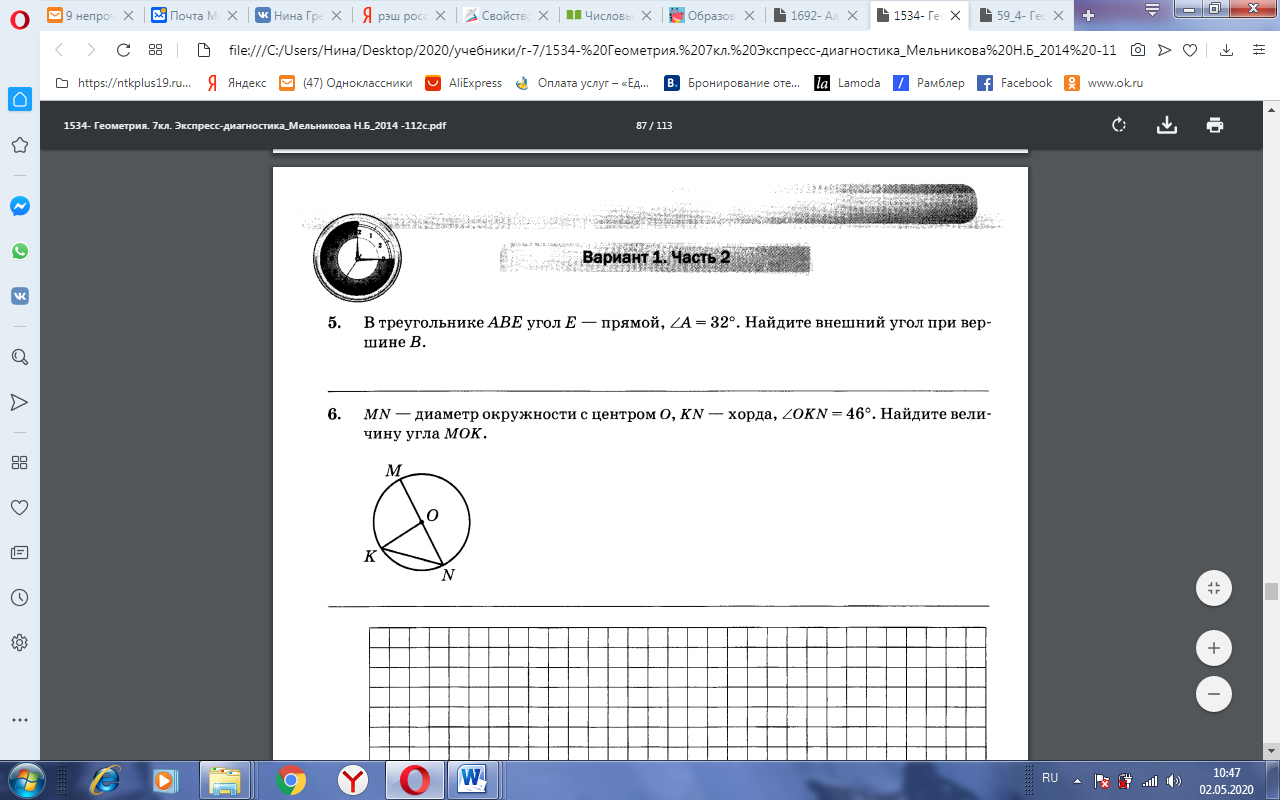 Решение любых трёх заданий оценка «3»Любые три задания + любое задание из 2 части «4» или «5», если нет ошибок и полное подробное решение.ПЯТНИЦА – 08.05ПЯТНИЦА – 08.05ПЯТНИЦА – 08.05ПЯТНИЦА – 08.05ПЯТНИЦА – 08.058.05Биология Одомашнивание животных.Прочитать параграф 58. Ответить на вопросы письменно в тетрадях перед параграфом, стр. 288.Прочитать параграф 58, ответить на вопрос  1, задания  на стр. 292, письменно в тетрадях.8.05Алгебра Решение систем линейных уравнений с двумя переменными методом сложения..Учебник стр. 207-209 § 28 https://resh.edu.ru/subject/lesson/7276/start/247827/ «Российская электронная школа»  Посмотреть   урокhttps://resh.edu.ru/subject/lesson/7276/start/247827/«Российская электронная школаПрочитать внимательно   Учебник стр. 207-209 § 28  записать эти примеры Письменно в тетради   ответить на вопросы § 28 стр.209  Решить №10518.05Обществознание Охранять природу  - значит охранять жизнь) параграф 162) Российская электронная школа, урок 53) ссылка https://resh.edu.ru/subject/lesson/2057/start/Внимательно прочитать параграф 16В классе и дома страница 140 задание 6 письменно, отправить учителю8.05английский язык8.05Музыка О связи музыкальной формы и музыкальной  драматургииhttps://yandex.ru/video/preview/?filmId=936465049904896566&text=видеоурок%20музыка%205-8%20класс&path=wizard&parent-reqid=1588413208599463-258366889210261163700221-production-app-host-man-web-yp-110&redircnt=1588413330.18.05Родная литератураС.Баруздин.мой ровесник на страницах рассказа "Тринадцать лет"А.Масс "Расскажи про Иван Палыча"Читать рассказ С.Баруздина https://skazki.rustih.ru/sergej-baruzdin-trinadcat-let/Или Читать рассказ А. Масс  https://poisk-ru.ru/s37931t15.htmlКакие чувства оставил рассказ? (письменный ответ на вопрос)8.05факультативРешение дробно-рациональных уравнений.https://resh.edu.ru/subject/lesson/1997/start/  «Российская электронная школа»1.Посмотреть видео урок  https://resh.edu.ru/subject/lesson/1997/start/ «Российская электронная школа»Выполнить упражнение  стр. 95 №5154.05От игры к здоровью Игра «Футбол»Видео https://resh.edu.ru/subject/lesson/3201/main/ Видео https://resh.edu.ru/subject/lesson/3201/main/ 4.05Художественное слово С.Алексеев "Огородники"Прочитать рассказ http://chitalochka-ru.ru/stihi/ogorodniki-s-alekseevПрочитать рассказ http://chitalochka-ru.ru/stihi/ogorodniki-s-alekseev6.05 Вокал Творческие музыкальные краскиhttps://zvooq.pro/collections/children/детские-песни-о-весне-12https://audio-vk4.ru/?mp3=Полина+Гагарина+–+Веснаhttps://radostmoya.ru/project/shishkina_shkola_muzyka/video/?watch=dinamicheskie_ottenkihttps://vk.com/audios136218922?q=весна8.05Азбука добра Без труда не вытащишь и рыбку из прудаВспомнить пословицы народов мира о труде 7.05Я учусь писать проект Работа над проектом по предлагаемым темам "История происхождения русских фамилий", "Собираем зеркала"Написать мини-сообщение  (4-5 предложений ) по теме "Интересная фамилия" или "В каких произведениях встречаются волшебные зеркала"Написать мини-сообщение  (4-5 предложений ) по теме "Интересная фамилия" или "В каких произведениях встречаются волшебные зеркала"